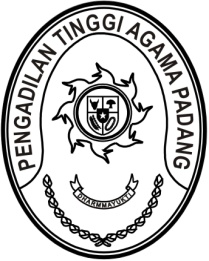 Nomor     	:	W3-A//KP.00.3/1/2023	2 Februari 2023Lampiran	:	-Perihal	: Mohon Pemeriksaan KesehatanKepada Yth.Direktur RS Jiwa HB. Saanin PadangAssalamu’alaikum, Wr. Wb.	Berdasarkan Keputusan Bersama Menteri Kesehatan Republik Indonesia dan Kepala Badan Administrasi Kepegawaian Negara Nomor 142/MENKES/SK/VII/77 dan Nomor 652/KEP/1977 tentang Wewenang Pengujian Dokter Penguji Tersendiri, Tim Penguji Kesehatan, dan Tim Khusus Penguji Kesehatan, dengan ini kami mohon bantuan Bapak untuk melakukan pemeriksaan kesehatan terhadap:Nama			: Rinaldi Orlando, A.Md.A.B.NIP			: 199902122022031007Pangkat /Golongan	: Pengatur/ IIc Jabatan		: CPNS/ Pengelola PerkaraUnit Kerja		: Pengadilan Tinggi Agama PadangSebagai salah satu syarat kelengkapan dokumen pengangkatan yang bersangkutan sebagai Pegawai Negeri Sipil.Demikian disampaikan, atas kerjasamanya diucapkan terima kasih.WassalamKetua,  Dr. Drs. H. Pelmizar, M.H.I.NIP. 195611121981031009Tembusan :Kepala Biro Kepegawaian Mahkamah Agung RI.